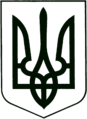 УКРАЇНА
МОГИЛІВ-ПОДІЛЬСЬКА МІСЬКА РАДА
ВІННИЦЬКОЇ ОБЛАСТІВИКОНАВЧИЙ КОМІТЕТ                                                           РІШЕННЯ №43Від 26.01.2023р.                                              м. Могилів-ПодільськийПро надання дозволу на виготовлення проєктно-кошторисних документацій          Керуючись ст.ст. 30, 31 Закону України «Про місцеве самоврядування в Україні», ст. 31 Закону України «Про регулювання містобудівної діяльності», Законом України «Про благоустрій населених пунктів», Порядком розроблення проектної документації на будівництво об’єктів, який затверджений наказом Міністерства регіонального розвитку, будівництва та житлово-комунального господарства України із змінами від 10.08.2015 року №190, у зв’язку із незадовільним станом об’єктів благоустрою комунальної власності, -виконком міської ради ВИРІШИВ:1. Управлінню житлово-комунального господарства Могилів-Подільської міської ради (Стратійчук І.П.):1.1. Надати дозвіл на капітальний ремонт тротуарного покриття по вулиці Гоголя (від буд. №1 до площі Шевченка) у м. Могилеві-Подільському Вінницької області.1.2. Надати дозвіл на капітальний ремонт благоустрою території загального користування (сквер) та пам’ятнику воїнам – афганцям (комплексу скульптур) на площі Соборній (поряд з буд. №15 по вул. Володимирській) у м. Могилеві-Подільському Вінницької області.1.3. Заключити договори на виготовлення проєктно-кошторисних документацій з юридичною особою, яка має у своєму складі відповідних виконавців, що згідно із законодавством одержали кваліфікаційний сертифікат, або фізичною особою, яка згідно з законодавством має відповідні кваліфікаційні сертифікати.1.4. Здійснити фінансування робіт згідно з договорами та актами наданих послуг в порядку передбаченому чинним законодавством.2. Контроль за виконанням даного рішення покласти на першого заступника міського голови Безмещука П.О..    Міський голова						Геннадій ГЛУХМАНЮК